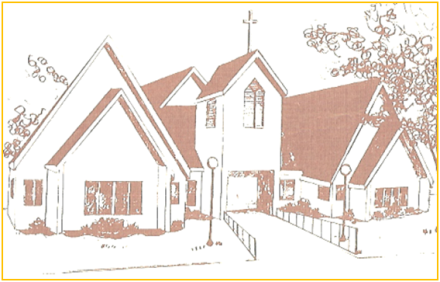 Augsburg Fortress Hymn License SBT003486/ CCLI-Copyright License # 1961276 & Streaming License #20937714Welcome to Worship this morning.   We will be sharing Holy Communion. Communion will be given two ways, you can either come up front and receive from Pastor, or Pastor can commune you, or you can pick up the convenient cup/wafer before the service and receive at your seat.  Reminder: We are videoing “live”.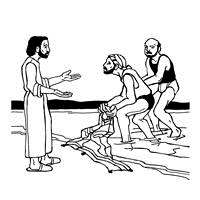 Jesus begins his public ministry by calling fishers to leave their nets and follow him. In Jesus the kingdom of God has come near. We who have walked in darkness have seen a great light. We see this light most profoundly in the cross—as God suffers with us and all who are oppressed by sickness, sin, or evil. Light dawns for us as we gather around the word, the font, and the holy table. We are then sent to share the good news that others may be “caught” in the net of God’s grace and mercy.Prelude									Connie Odendahl			Welcome and AnnouncementsRinging of the Bell and Lighting of CandlesHymn	     “Shine, Jesus, Shine”					Red Worship Book 671Refrain: Shine, Jesus, shine, fill this land with the Father’s glory; blaze, Spirit, blaze set our hearts on fire.Flow, river, flow, flood the nations with grace and mercy; send forth your Word; Lord, and let there be light!Lord, the light of your love is shining, in the midst of the darkness, shining; Jesus, light of the world, shine upon us, set us free by the truth you now bring us.  Shine on me, shine on me: refrainAs we gaze on your kingly brightness, so our faces display your likeness, ever changing from glory to glory, mirrored, here, may our lives tell your story.  Shine on me, shine on me: refrain.Confession and ForgivenessL; Blessed be the holy Trinity, ☩ one God, who makes all things new, whose mercy endures forever.C: Amen.L: Trusting in God’s mercy, let us confess our sin.Silence is kept for reflection.L: Holy One, source of our renewal,C: we confess that we are wrapped up in sin, and cannot free ourselves.  We have not practiced your righteousness.  Our hearts have turned away from you.  For the sake of the world you so love, forgive us,that we may be reconciled to one another for the glory of your holy name.  Amen.L: Thus says our God: “The former things have come to pass and new things I now declare.” God’s mercy makes us new.  We are forgiven in the name of ☩ Christ our Savior.C: Amen.Greeting										L: The grace of our Lord Jesus Christ, the love of God, and the communion of the Holy Spirit be with you all.C: And also with you.   Kyrie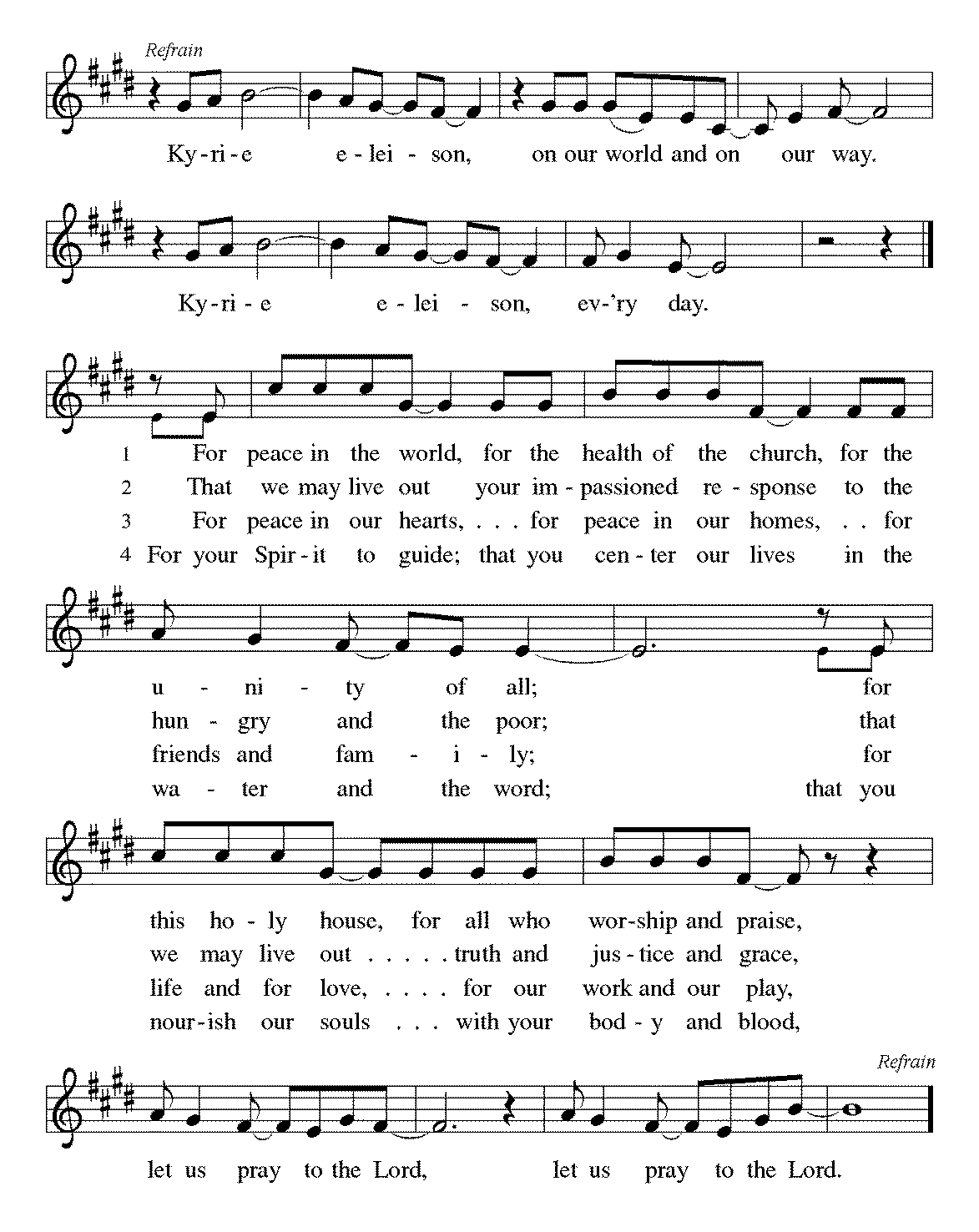 Prayer of DayC: Lord God, your lovingkindness always goes before us and follows after us. Summon us into your light, and direct our steps in the ways of goodness that come through the cross of your Son, Jesus Christ, our Savior and Lord.  Amen.The northern tribes of Zebulun and Naphtali experienced the gloom of defeat by Assyrian military forces, but they are assured that their condition will be reversed when God makes a light-filled appearance. The joy they will experience will resemble celebrations of great harvests, because God will deliver them from everything that diminishes or oppresses them.First Reading: Isaiah 9:1-41There will be no gloom for those who were in anguish. In the former time [the Lord] brought into contempt the land of Zebulun and the land of Naphtali, but in the latter time he will make glorious the way of the sea, the land beyond the Jordan, Galilee of the nations.
 2The people who walked in darkness have seen a great light; those who lived in a land of deep darkness—
  on them light has shined.
 3You have multiplied the nation, you have increased its joy; they rejoice before you as with joy at the harvest,
  as people exult when dividing plunder.
 4For the yoke of their burden, and the bar across their shoulders, the rod of their oppressor, you have broken as on the day of Midian.Psalm: Psalm 27:1, 4-9L: The Lord is my light and my salvation; whom then shall I fear?
C: The Lord is the stronghold of my life; of whom shall I be afraid?
L: One thing I ask of the Lord; one thing I seek;
C: that I may dwell in the house of the Lord all the days of my life; to gaze upon the beauty of the Lord and to seek God in the temple.
L: For in the day of trouble God will give me shelter,
C: hide me in the hidden places of the sanctuary, and raise me high upon a rock.
L: Even now my head is lifted up above my enemies who surround me.
C: Therefore I will offer sacrifice in the sanctuary, sacrifices of rejoicing; I will sing and make music to the Lord. R
L: Hear my voice, O Lord, when I call;
C: have mercy on me and answer me.
L: My heart speaks your message— “Seek my face.”
C: Your face, O Lord, I will seek.
L: Hide not your face from me, turn not away from your servant in anger.
C: Cast me not away—you have been my helper; forsake me not, O God of my salvation. RPaul calls on the Corinthians to end their dissensions and share the unified outlook of the gospel. Discord arises when we forget that we belong not to human leaders or institutions but to Christ. Indeed, the unifying word of the cross of Christ is the center of the gospel and the power of God’s salvation.Second Reading: 1 Corinthians 1:10-1810Now I appeal to you, brothers and sisters, by the name of our Lord Jesus Christ, that all of you be in agreement and that there be no divisions among you, but that you be united in the same mind and the same purpose. 11For it has been reported to me by Chloe’s people that there are quarrels among you, my brothers and sisters. 12What I mean is that each of you says, “I belong to Paul,” or “I belong to Apollos,” or “I belong to Cephas,” or “I belong to Christ.” 13Has Christ been divided? Was Paul crucified for you? Or were you baptized in the name of Paul? 14I thank God that I baptized none of you except Crispus and Gaius, 15so that no one can say that you were baptized in my name. 16(I did baptize also the household of Stephanas; beyond that, I do not know whether I baptized anyone else.) 17For Christ did not send me to baptize but to proclaim the gospel, and not with eloquent wisdom, so that the cross of Christ might not be emptied of its power.
 18For the message about the cross is foolishness to those who are perishing, but to us who are being saved it is the power of God.The Holy Gospel according to St. MatthewGlory to you, O Lord (Spoken)					Red Worship Book pg. 205Gospel: Matthew 4:12-2312Now when Jesus heard that John had been arrested, he withdrew to Galilee. 13He left Nazareth and made his home in Capernaum by the sea, in the territory of Zebulun and Naphtali, 14so that what had been spoken through the prophet Isaiah might be fulfilled:
 15“Land of Zebulun, land of Naphtali, on the road by the sea, across the Jordan, Galilee of the Gentiles—
 16the people who sat in darkness have seen a great light, and for those who sat in the region and shadow of death light has dawned.”
17From that time Jesus began to proclaim, “Repent, for the kingdom of heaven has come near.”
 18As he walked by the Sea of Galilee, he saw two brothers, Simon, who is called Peter, and Andrew his brother, casting a net into the sea—for they were fishermen. 19And he said to them, “Follow me, and I will make you fish for people.” 20Immediately they left their nets and followed him. 21As he went from there, he saw two other brothers, James son of Zebedee and his brother John, in the boat with their father Zebedee, mending their nets, and he called them. 22Immediately they left the boat and their father, and followed him.

 23Jesus went throughout Galilee, teaching in their synagogues and proclaiming the good news of the kingdom and curing every disease and every sickness among the people.The Gospel of Our Lord						           	 Red Worship Book pg. 206C: Praise to you, O Christ. (spoken)Children’s Sermon								Pastor Debra Hanson-Carlson	Sermon   									Pastor Debra Hanson-CarlsonHymn	   “Will You Come and Follow Me” (vs. 1,2,4, 5)			Red Worship Book 7981	"Will you come and follow me if I but call your name?  Will you go where you don't know and never be the same?  Will you let my love be shown, will you let my name be known, will you let my life be grown in you and you in me?2	"Will you leave yourself behind if I but call your name?  Will you care for cruel and kind and never be the same?  Will you risk the hostile stare, should your life attract or scare?  Will you let me answer pray'r in you and you in me?4	"Will you love the you you hide if I but call your name?  Will you quell the fear inside and never be the same?  Will you use the faith you've found to reshape the world around, through my sight and touch and sound in you and you in me?"5	Lord, your summons echoes true when you but call my name.  Let me turn and follow you and never be the same.  In your company I'll go where your love and footsteps show.  Thus I'll move and live and grow	in you and you in me.Apostle’s Creed									Red Worship Book pg. 105C: I believe in God, the Father almighty, creator of heaven and earth.I believe in Jesus Christ, God’s only Son, our Lord, who was conceived by the Holy Spirit, born of the virgin Mary, suffered under Pontius Pilate, was crucified, died, and was buried; he descended to the dead.*  On the third day he rose again; he ascended into heaven, he is seated at the right hand of the Father, and he will come to judge the living and the dead.I believe in the Holy Spirit, the holy catholic church, the communion of saints, the forgiveness of sins,the resurrection of the body, and the life everlasting. Amen.Offering/Hymn	“I Love to Tell the Story”			Red Worship Book 6611	I love to tell the story of unseen things above, of Jesus and his glory, of Jesus and his love.  I love to tell the story, because I know it's true; it satisfies my longings as nothing else would do.Refrain:  I love to tell the story; 'twill be my theme in glory to tell the old, old story of Jesus and his love.2	I love to tell the story: how pleasant to repeat what seems, each time I tell it, more wonderfully sweet!	I love to tell the story, for some have never heard the message of salvation from God's own holy word.  Refrain3	I love to tell the story, for those who know it best seem hungering and thirsting to hear it like the rest.  And when, in scenes of glory, I sing the new, new song, I'll sing the old, old story that I have loved so long.  RefrainOffering PrayerL: Liberating God, you break the bonds of injustice and let the oppressed go free.  Receive these offerings in thanksgiving for all your works of merciful power, and shape us as people of your justice and freedom.  You we magnify and adore, through Jesus our Savior,                                                                C: AmenPrayers of IntercessionL: Called together to follow Jesus, we pray for the church, the world, and all in need.A brief silence.L; Make your church one in purpose, proclaiming the message of the cross. Help us to work together across differences. Energize ecumenical partnerships, including the World Council of Churches and Lutheran World Federation. Merciful God,C: receive our prayer.L: We rejoice at the bounty of your creation. Fill the land and sea with your abundance. Bless harvests in the southern hemisphere and fallow fields in the northern hemisphere. Equip farmers to till and keep the earth sustainably. Merciful God,C: receive our prayer.L: In Christ your reign comes near and calls all to repentance. Break the rod of the oppressor in every nation. Dispel the shadow of death in places of war and persecution. Grant us leaders who lift the yokes that burden those in need. Merciful God,C: receive our prayer.L: Be a stronghold for those in trouble and a rock for all who are afraid. Rouse communities to care for neighbors who need shelter, are facing maltreatment, or are isolated and lonely.  Merciful God,C: receive our prayer.L: Sustain the ministries of this congregation and all churches in this community. Nurture each congregation’s unique witness to your presence; foster mutual respect; inspire our cooperation in loving our neighbors. Merciful God,C: receive our prayer.Here other intercessions may be offered.L: We praise you for the faithful who have gone ahead of us, both famous and unknown. Help us to leave our nets and follow, and bring us with them to the fullness of your promise of eternal life. Merciful God,C: receive our prayer.L: We bring to you our needs and hopes, O God, trusting your wisdom and power revealed in Christ crucified.C: Amen.Words of InstitutionThe Lord’s Prayer								Red Worship Book pg. 208Our Father, who art in heaven, hallowed be thy name, thy kingdom come, thy will be done, on earth as it is in heaven.      Give us this day our daily bread; and forgive us our trespasses, as we forgive those    who trespass against us; and lead us not into temptation, but deliver us from evil.    For thine is the kingdom, and the power, and the glory, forever and ever.  Amen. Communion Hymn		“I Come with Joy”				Red Worship Book 4821	I come with joy, a child of God, forgiven, loved, and free, the life of Jesus to recall in love laid down for me, in love laid down for me.2	I come with Christians far and near to find, as all are fed, the new community of love in Christ's communion bread, in Christ's communion bread.3	As Christ breaks bread and bids us share, each proud division ends. The love that made us, makes us one,and strangers now are friends, and strangers now are friends.4	The Spirit of the risen Christ, unseen, but ever near, is in such friendship better known, alive among us here,alive among us here.5	Together met, together bound by all that God has done, we'll go with joy, to give the world the love that makes us one, the love that makes us one.Communion Hymn		“Love Has Come”				Red Worship book 2921	Love has come—a light in the darkness!  Love shines forth in the Bethlehem skies.  See, all heaven has come to proclaim it; hear how their song of joy arises:   Love! Love! Born unto you, a Savior!  Love! Love! Glory to God on high.2     Love is born! Come, share in the wonder.  Love is God now asleep in the hay.  See the glow in the eyes of his mother; what is the name her heart is saying?  Love! Love! Love is the name she whispers;  Love! Love! Jesus, Immanuel.3	Love has come and never will leave us!  Love is life everlasting and free.  Love is Jesus within and among us.  Love is the peace our hearts are seeking.  Love! Love! Love is the gift of Christmas; Love! Love! Praise to you, God on high!Communion PrayerL: Holy One, we thank you for the healing that springs forth abundantly from this table.  Renew our strength to do justice, love kindness, and journey humbly with you.				C: Amen.Blessing L: The God who faithfully brings forth justice and breaks the oppressor’s rod ☩ bless, strengthen, and uphold you, today and always.                                                             C: Amen.Hymn       	“Here I Am, Lord”					Red Worship Book 5741	"I, the Lord of sea and sky,  I have heard my people cry.  All who dwell in dark and sin my hand will save.	I, who made the stars of night, I will make their darkness bright.  Who will bear my light to them?  Whom shall I send?"Refrain: Here I am, Lord. Is it I, Lord?  I have heard you calling in the night.  I will go, Lord, if you lead me.	I will hold your people in my heart.2	"I, the Lord of snow and rain, I have borne my people's pain.  I have wept for love of them. They turn away.	I will break their hearts of stone, give them hearts for love alone.  I will speak my word to them.  Whom shall I send?"  Refrain3	"I, the Lord of wind and flame, I will tend the poor and lame.  I will set a feast for them.  My hand will save.	Finest bread I will provide till their hearts be satisfied.  I will give my life to them.  Whom shall I send?"  RefrainDismissal				Go in peace.  Follow the way of Jesus				Thanks be to God.	the worship is ended … let the service begin….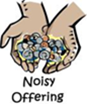 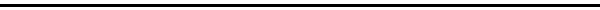 **The Noisy Offering” for January is for				  The Blessing Box, there will be a bowl as you exit the church.Next Week’s Readings and PsalmFirst Reading					Second ReadingMicah 6:1-8					1 Corinthians 1:18-31Psalm						GospelPsalm 15					Matthew 5:1-12Prayer Concerns and Sympathy ~ Virgil Seegebarth, Colleen Volden, Jerry Shober, Bradley Fairbanks, Leigha Ness, Kathy Thompson, Lana Jensen, Wally Guptill, Yvonne Guptill, Drew (Mindy’s brother), and Marsha Skoog (friend of Patty Sweeny).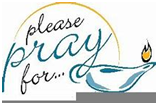 Care facility member ~Dorothy Svendsen.For Health Care Workers, Firefighters, EMT’s, those who serve to protect Policemen and women and military.For world peace.  For our companion synods.   For our missionaries: Jacqueline and Patrick BenckeAnnouncements/CalendarSun. 8:30 am Coffee Fellowship; 9:30 am Worship/HC/Pastor Debra Hanson-Carlson preaching.Mon. FEBRUARY NEWSLETTER DEADLINE; 9:30-6 pm Feed My Starving Children and Sky Zone; 6 pm Council Meeting with Deacon; 6:30 pm All BoardsTues.   9:30 am Women’s Bible Study.Wed.   4:30 pm FiA choir practice; 5-7 pm Confirmation; 5-6:30 pm FiA-sliding/skating; 6:30 pm Worship/Rick Dunkley preaching; 7-8 pm Youth Group-sliding/skating.Thurs. 8 am Men’s Text Study.Sat.    8 pm AA mtg.Sun. 8:30 am Coffee Fellowship; 9:30 am Worship/HC/Pastor Debra Hanson-Carlson preaching; Annual meeting.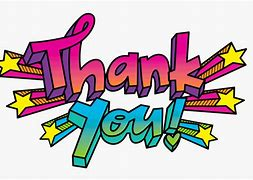 Thank you to Pastor Debra Hanson-Carlson for preaching today!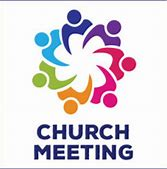 6:30 pm Monday, January 23rdAll Boards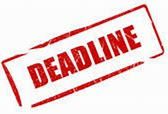  NEWSLETTER DEADLINEMONDAY, JANUARY 23RD.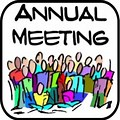 Annual Meeting, is Sunday, January 29th, immediately following Worship.All confirmed members are encouraged to stay for the meeting.  We need to have a quorum to vote or otherwise council will make the decisions.We need to vote on church council positions that need to be filled; new board members whose terms are expiring; and many other positions; look at reports and approve the budget; vote on congregational project (s); and any other church business.This is your chance to have your voice/vote heard/counted, WE NEED YOU!!!Giving statements are available to be picked up on the table in Narthex, upon request sent to you by mail or if you request by email Kathy will email them to you.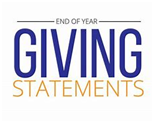 firstlcfinancialsecretary@scicable.comDeacon Colleen Bernu will be facilitating 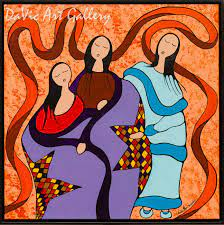 the Blanket Exercise.The Blanket Exercise, originally created by Kairos in collaboration with Indigenous communities in Canada, is an interactive learning experience that raises awareness of the nation-to-nation relationship between Indigenous and non-indigenous peoples in the United States. Based on real-life experiences, the Blanket Exercise is designed to increase knowledge about the laws, policies, and programs used during nation building by having participants literally walk through U.S. history. Please contact Elaine Garaghty if interested. (763-229-1035)